Baltimore City Council Certificate of Posting - Public Hearing Notice			   City Council Bill No.: 23-0365					May 30, 2023             		                         	 602 East Chase Street (3 of 4)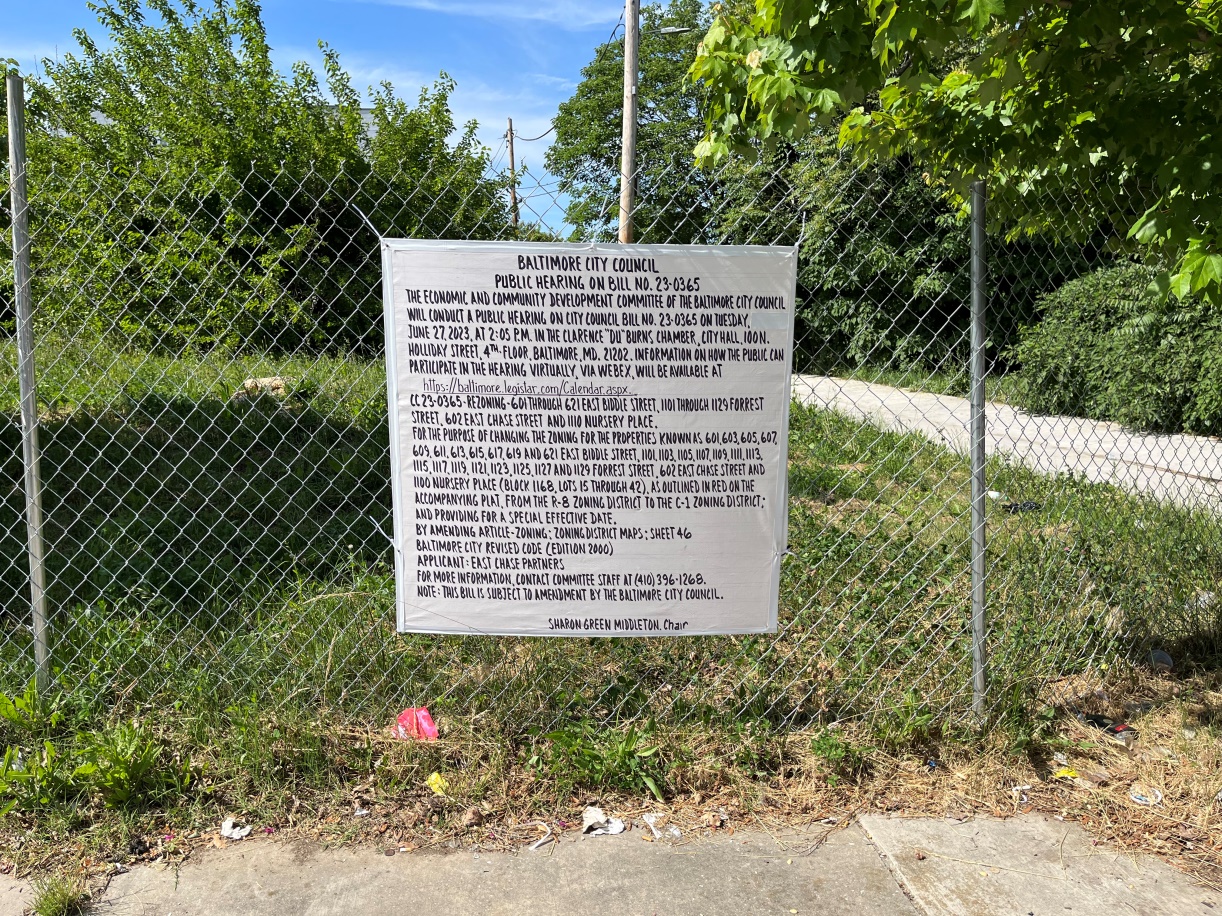 				Address: 601-621 East Biddle Street						      1101-1129 Forrest Street	 					      602 East Chase Street						      1100 Nursery Place					 	  Date Posted: May 27, 2023   ___________________________________________________________________Name:      East Chase Partners   c/o Michael Castagnola	Address    5101 Wisconsin Avenue, Suite 410			       Washington,DC 20016				Telephone:    662-588-4537					